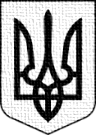 УКРАЇНАФОНТАНСЬКА СІЛЬСЬКА РАДА ОДЕСЬКОГО РАЙОНУ ОДЕСЬКОЇ ОБЛАСТІ                                                                           РІШЕННЯ   Сорок сьомої сесії Фонтанської сільської ради VIII скликання    №1809-VIII                                                            від 20 грудня 2023 рокуПро внесення змін до рішення сесії №   1079-VIII  від 28.12.2022 року «Про затвердження Програми забезпечення виконання рішень суду та виконавчих документів на 2023-2025 роки»Враховуючи прийняття постанови суду по справі №420/8425/23 від 21.11.2023 та №916/3714/23 від 19.12.2023 року  та необхідність внесення змін та доповнень до рішення Фонтанської сільської ради від 28.12.2022 року №1079 - VIII «Про  затвердження   Програми  забезпечення виконання рішень суду та виконавчих документів на 2023-2025 роки», лист юридичного відділу , відділу бухгалтерського обліку та фінансової звітності від 30.01.2023 року №03.1-12.01/329, з метою своєчасного забезпечення  виконання рішень суду та виконавчих документів, відповідно Закону України «Про гарантії держави щодо виконання судових рішень», постанови Кабінету Міністрів України від 03.08.2011 р. № 845 «Про затвердження Порядку виконання рішень про стягнення коштів державного та місцевих бюджетів або боржників», керуючись 26, ч.1 ст.59 Закону України «Про місцеве самоврядування в Україні», Фонтанська  сільська рада Одеського району Одеської області,-     ВИРІШИЛА:Внести зміни до рішення сесії Фонтанської сільської ради від 28.12.2022 року № 1079-VIII «Про затвердження  Програми  забезпечення виконання рішень суду та виконавчих документів на 2023-2025 роки»1.1. Внести зміни та затвердити в новій редакції Паспорт Програми  забезпечення виконання рішень суду та виконавчих документів на 2023-2025 роки» п.1 Програми  забезпечення виконання рішень суду та виконавчих документів на 2023-2025 роки  (додаток 1 до рішення).1.2.Внести зміни та затвердити в новій редакції Напрями діяльності і заходи реалізації Програми  забезпечення виконання рішень суду та виконавчих документів на 2023-2025 роки»  (додаток 1до Програми).1.3 Внести зміни та затвердити в новій редакції Показники результативності Програми  забезпечення виконання рішень суду та виконавчих документів на 2023-2025 роки» (додаток 2 до Програми).1.4 Внести зміни та затвердити в новій редакції Ресурсне забезпечення Програми  забезпечення виконання рішень суду та виконавчих документів на 2023-2025 роки» (додаток 3 до Програми).Всі інші положення рішення сесії Фонтанської сільської ради від 28.12.2022 року № 1079-VIII «Про затвердження  Програми  забезпечення виконання рішень суду та виконавчих документів на 2023-2025 роки» залишити без змін.Контроль за виконанням даного рішення покласти на постійну комісію з питань фінансів, бюджету, планування соціально - економічного розвитку, інвестицій та міжнародного співробітництва (заступника голови комісії Альону Вавілову) та  з питань прав людини, законності, депутатської діяльності, етики та регламенту  (Шуйська Т.М. )Сільський голова	Наталія КРУПИЦЯ     ВІЗИ:Начальник відділу загальної та організаційної роботи						Олександр ЩЕРБИЧЗаступник сільського голови					Володимир КРИВОШЕЄНКОВиконавець:		в.о. начальника управління					Наталія СИВАК             											Додаток №1 до рішення Фонтанської сільської ради                                                                                                      №1809-УІІІ    від   20.12.23р.Програма  забезпечення виконання рішень суду та виконавчих документів на 2023-2025 роки1. Паспорт Програми          Сільський голова	Наталія КРУПИЦЯДодаток №1  до ПрограмиНапрями діяльності і заходи реалізації Програми	Сільський голова	Наталія КРУПИЦЯДодаток №2  до ПрограмиПоказники результативності Програми       Сільський голова                                                                     Наталія КРУПИЦЯДодаток № 3до ПрограмиРесурсне забезпечення Програми                                     Сільський голова                                  	Наталія КРУПИЦЯ1.Назва Програми(Назва програми повинна вказувати на її специфіку)Програми  забезпечення виконання рішень суду та виконавчих документів на 2023-2025 роки2.Ініціатор розроблення ПрограмиЮридичний відділ Фонтанської сільської ради Одеського району Одеської області3.Дата, номер і назва розпорядчого документа про розроблення ПрограмиПротокольне доручення сільського голови від 18.11.2022 року 4.Головний розробник ПрограмиЮридичний відділ Фонтанської сільської ради Одеського району Одеської області 5.Спів розробники Програми6.Відповідальний виконавець ПрограмиЮридичний відділ Фонтанської сільської ради Одеського району Одеської області7.Співвиконавці Програми8.Термін реалізації Програми2023-2025 роки9.Мета ПрограмиМетою Програми є забезпечення виконання фінансових зобов’язань, які виникли на підставі судових рішень та виконавчих документів про стягнення коштів сільського бюджету, а також зменшення негативних наслідків невиконання судових рішень та виконавчих документів  (блокування рахунків, нарахування штрафних санкцій).10.Загальний обсяг фінансових ресурсів, необхідних для
реалізації Програми, всього:
в тому числі:коштів сільського бюджетукоштів державного бюджетукошти позабюджетних джерел 1667723 грн.1667723  грн.11.Очікувані результати виконанняУникнення негативних наслідків, пов’язаних із неможливістю виконання судових рішень про стягнення коштів та виконавчих документів  (блокування рахунків, нарахування штрафних санкцій). Забезпечення виконання судових рішень та виконавчих документів.Належна реалізації Фонтанською сільською радою Одеського району Одеської області своїх повноважень.12.Ключові показники ефективностіУникненню негативних наслідків, пов’язаних із неможливістю виконання судових рішень про стягнення коштів та виконавчих документів  (блокування рахунків, нарахування штрафних санкцій). Забезпеченню виконання судових рішень та виконавчих документів . Належній реалізації Фонтанській сільській раді Одеського району Одеської області своїх повноважень.№з/ііЗавданняЗміст заходівЦільова група (жінки/чоловіки різних груп)ТермінвиконанняВиконавціДжерелафінансуванняОбсяги фінансування по роках, тис. гри.Обсяги фінансування по роках, тис. гри.Обсяги фінансування по роках, тис. гри.Обсяги фінансування по роках, тис. гри.Обсяги фінансування по роках, тис. гри.ОчікуванийрезультатОчікуванийрезультат№з/ііЗавданняЗміст заходівЦільова група (жінки/чоловіки різних груп)ТермінвиконанняВиконавціДжерелафінансування2023 рік2024рік2025 рікВсього123456789101112121Виконання грошових зобов’язань, які виникли на підставі судових рішень та/абовиконавчих документів про стягнення коштів, боржником по яких є Фонтанська сільська рада Одеського району Одеської області виконання боргових зобов’язань по судових рішеннях (у тому числі мирові угоди) за неоплачені у повному обсязі виконані роботи та інших боргових зобов’язань (в тому числі штрафи та інші витрати, що підлягають відшкодуванню відповідно до рішень перевіряючих органів, які носять обов’язковий характер виконання), незабезпечених фінансуванням за кошти місцевого бюджету, боржником по яких є Фонтанська сільська рада Одеського району Одеської області;- погашення заборгованості за судовими рішеннями та виконавчими документами, що підлягає списанню відповідно до рішень судів (у тому числі мирові угоди);- оплата судового збору, виконавчого збору, штрафів, інфляційних втрат, компенсацій та інших додаткових витрат, які виникли внаслідок несвоєчасного виконання чи невиконання судових рішень, та підлягають відшкодуванню.2023-2025 рокиФонтанська сільська рада Одеського району Одеської областіСільський (місцевий) бюджет 965664 95000 1060664Погашення заборгованості по судових рішеннях та виконавчих документах за неоплачені у повному обсязі виконані роботи та інших боргових зобов’язань, незабезпечених  фінансуванням за кошти державного та місцевого бюджетів, боржником яких виступає Фонтанська сільська рада Одеського району Одеської області Погашення заборгованості по судових рішеннях та виконавчих документах за неоплачені у повному обсязі виконані роботи та інших боргових зобов’язань, незабезпечених  фінансуванням за кошти державного та місцевого бюджетів, боржником яких виступає Фонтанська сільська рада Одеського району Одеської області 1Виконання грошових зобов’язань, які виникли на підставі судових рішень та/абовиконавчих документів про стягнення коштів, боржником по яких є Фонтанська сільська рада Одеського району Одеської області Погашення видатків по  судовій справі №420/8425/23 2023-2025 рокиФонтанська сільська рада Одеського району Одеської областіСільський (місцевий) бюджет 542059 542059Погашення заборгованості по судових рішеннях та виконавчих документах за неоплачені у повному обсязі виконані роботи та інших боргових зобов’язань, незабезпечених  фінансуванням за кошти державного та місцевого бюджетів, боржником яких виступає Фонтанська сільська рада Одеського району Одеської області Погашення заборгованості по судових рішеннях та виконавчих документах за неоплачені у повному обсязі виконані роботи та інших боргових зобов’язань, незабезпечених  фінансуванням за кошти державного та місцевого бюджетів, боржником яких виступає Фонтанська сільська рада Одеського району Одеської області 2Виконання грошових зобов’язань, які виникли на підставі судових рішень та/абовиконавчих документів про стягнення коштів, боржником по яких є Фонтанська сільська рада Одеського району Одеської області Оплата послуг сторонніх фахівців адвокатів, які надають безоплатну вторинну правову допомогу, фізичних осіб - підприємців, юридичних осіб та суб’єктів господарювання(правнича допомога по рішенням суду, виконавчим листам та інших виконавчих документів)2023-2025 рокиФонтанська сільська рада Одеського району Одеської областіСільський (місцевий) бюджет60000 5000 65000Погашення заборгованості по оплаті послуг сторонніх фахівців адвокатів, які надають безоплатну вторинну правову допомогу, фізичних осіб - підприємців, юридичних осіб та суб’єктів господарювання(правнича допомога по рішенням суду, виконавчим листам та інших виконавчих документів) боржником яких виступає Фонтанська сільська рада Одеського району Одеської областіПогашення заборгованості по оплаті послуг сторонніх фахівців адвокатів, які надають безоплатну вторинну правову допомогу, фізичних осіб - підприємців, юридичних осіб та суб’єктів господарювання(правнича допомога по рішенням суду, виконавчим листам та інших виконавчих документів) боржником яких виступає Фонтанська сільська рада Одеського району Одеської областіВсього15677231000001667723№з/пНазвапоказникаОдиницявиміруВихідні дані
на початок
дії програмиІ етап виконання програмиІ етап виконання програмиІ етап виконання програмиII етап
(20_-20_
роки)III етап
(20_-20_
роки)№з/пНазвапоказникаОдиницявиміруВихідні дані
на початок
дії програми2023   рік2024    рік2025    рік123456789І. Показники затратІ. Показники затратІ. Показники затратІ. Показники затратІ. Показники затратІ. Показники затратІ. Показники затрат1Обсяг видатків на погашення судового збору та інших боргових зобов’язаньгрн.1585629950002Обсяг видатків на безспірне списання правничої допомоги.грн.600005000II Показники продуктуII Показники продуктуII Показники продуктуII Показники продуктуII Показники продуктуII Показники продуктуII Показники продукту1Кількість виконаних документів, що підлягають виконанню.шт.1181002Кількість виконавчих листів на безспірне списання правничої допомоги.шт.1210III. Показники ефективностіIII. Показники ефективностіIII. Показники ефективностіIII. Показники ефективностіIII. Показники ефективностіIII. Показники ефективностіIII. Показники ефективності1Середні витрати на виконання одного виконавчого документугрн.134389502Середні витрати на безспірне списання однієї правничої допомогигрн.5000500IV Показники якостіIV Показники якостіIV Показники якостіIV Показники якостіIV Показники якостіIV Показники якостіIV Показники якості1Відсоток погашення судового збору та інших боргових зобов’язань %1001002Відсоток погашення безспірного списання правничої допомоги.%100100Обсяг коштів, що
пропонується
залучити на
виконання ПрограмиЕтапи виконання програмиЕтапи виконання програмиЕтапи виконання програмиЕтапи виконання програмиЕтапи виконання програмиВсього
витрат на
виконання
ПрограмиОбсяг коштів, що
пропонується
залучити на
виконання ПрограмиІІІIIIIIВсього
витрат на
виконання
ПрограмиОбсяг коштів, що
пропонується
залучити на
виконання Програми2023	рік2024	рік2025	рік20-  20роки20 - 20рокиВсього
витрат на
виконання
Програми1234567Обсяг ресурсів, всього,
у тому числі:15677231000001667723державний бюджетсільський  бюджет15677231000001667723кошти небюджетних джерел